                МАГАДАНСКАЯ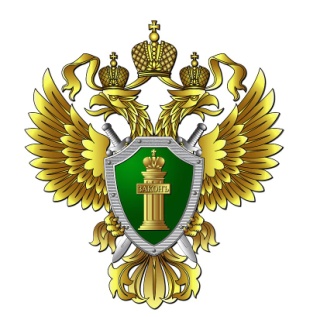                            ТРАНСПОРТНАЯ ПРОКУРАТУРА                       ул. Набережная реки Магаданки, 7, г. Магадан, тел. 624183Провоз ручной клади в поездахКаждый пассажир имеет право бесплатно провозить с собой на 1 проездной документ (билет), кроме мелких вещей, ручную кладь весом не более  (для вагонов с 2-местными купе (СВ) – ), размер которой по сумме 3 измерений не превышает .Право провоза ручной клади на детей, проезжающих по проездным документам (билетам), оформленным без предоставления места, не распространяется.При проезде в поездах дальнего следования пассажир вправе дополнительно к установленной норме провезти с собой ручную кладь весом до  на один дополнительно купленный за полную стоимость проездной документ (билет).В поезде пригородного сообщения пассажир имеет право дополнительно к установленной норме провезти до  ручной клади за отдельную плату.Разрешается в тамбуре пригородного поезда провозить за плату дополнительно к установленной норме не более одного велосипеда в неразобранном виде.Допускается перевозка в качестве ручной клади за дополнительную плату электронной, бытовой, видео- и аудиотехники, которая по сумме трех измерений превышает , независимо от наличия у пассажира ручной клади, не более одного предмета на проездной документ (билет), во всех вагонах (кроме жестких вагонов с местами для сидения (общих вагонов)) поездов дальнего следования и пригородного сообщения.Пассажирам с детьми и инвалидам, имеющим ограниченную способность к передвижению, разрешается провозить при себе в поездах дальнего следования и пригородного сообщения сверх установленной нормы провоза ручной клади без взимания платы соответственно детскую и инвалидную коляску, а также иные необходимые для их передвижения технические средства реабилитации.Не допускается размещение ручной клади в проходах между сиденьями, в коридорах и тамбурах вагонов.Преимущественное право для использования в поездах дальнего следования нижнего места для размещения ручной клади имеет пассажир, проезжающий на нижней полке, а верхнего места – пассажир, проезжающий на верхней полке.Не принимаются к перевозке в качестве ручной клади вещи (предметы), за исключением случаев, предусмотренных законодательством Российской Федерации, которые могут повредить или загрязнить вагон и вещи других пассажиров, а также зловонные, огнеопасные, отравляющие, легковоспламеняющиеся, взрывчатые и другие опасные вещества. Огнестрельное оружие при перевозке в качестве ручной клади должно находиться в чехле, кобуре или специальном футляре в разряженном состоянии отдельно от патронов.Перевозка материалов биологического происхождения допускается в качестве ручной клади в отдельном купе вагона с 4-местными купе под наблюдением двух сопровождающих.При цитировании или перепечатке текста ссылка на Магаданскую транспортную прокуратуру обязательна!